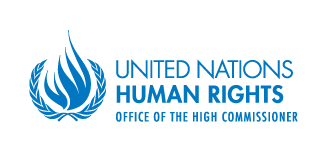 Atribuțiile de serviciuDenumirea funcției: Stagiar în domeniul mass media și al rețelelor de socializare  Filiala/ Departamentul / Proiectul / Programul: Oficiului Înaltului Comisar al Naţiunilor Unite  pentru Drepturile Omului (OHCHR) din MoldovaRaportează: Coordonatorului programului „Susținerea drepturilor omului pe ambele maluri ale râului Nistru” și consultantului pentru drepturile minoritățilorDurata și perioada programului de stagiu: până la 6 luni, începând cu data de 15 iunie 2018Volumul săptămânal de muncă (ore/săptămână): până la 20 de ore pe săptămână, cu program flexibil de lucruContextulOficiul Înaltului Comisar pentru Drepturile Omului (OHCHR) reprezintă angajamentul mondial față de idealurile universale ale demnității umane. Dispune de un mandat unic din partea comunității internaționale pentru a promova și proteja toate drepturile omului. OHCHR în Moldova, condus de Coordonatorul Național pentru Drepturile Omului, sprijină și consiliază Biroul Coordonatorului Rezident al Națiunilor Unite, agențiile și programele Organizației Națiunilor Unite în Republica Moldova, Guvernul, instituțiile naționale pentru drepturile omului, societatea civilă și grupurile comunitare pentru consolidarea drepturilor omului, inclusiv în ceea ce privește aspectele legate de dezvoltare bazate pe respectarea drepturilor omului. Printre prioritățile tematice ale OHCHR în Moldova se numără: (1) combaterea discriminării, în special a discriminării rasiale, a discriminării cauzate de dizabilitate, de religie, de orientare sexuală și de alte criterii; (2) combaterea impunității și creșterea gradului de responsabilitate din partea statului, precum și asigurarea supremației legii; (3) consolidarea eficacității mecanismelor internaționale pentru realizarea drepturilor omului și dezvoltarea progresivă a dreptului internațional și a standardelor în domeniul drepturilor omului.În cadrul programului „Susținerea drepturilor omului pe ambele maluri ale râului Nistru", obiectivul este de a promova și a proteja drepturile și demnitatea grupurilor deosebit de vulnerabile, în special a persoanelor cu dizabilități, pe ambele maluri ale râului Nistru. Noua funcție reprezintă o măsură menită să permită persoanelor din grupurile vulnerabile, în special persoanelor cu dizabilități, să obțină abilitățile de care au nevoie pentru a-și proteja și promova drepturile. Finalizarea cu succes a stagiului, precum și experiența practică profesională obținută în procesul de activitate vor fi considerate un avantaj la selectarea și evaluarea candidaților pentru posturile vacante relevante din cadrul ONU și altor instituții partenere.Domeniu de activitate, atribuții și responsabilități Acordarea de asistență consultantului de relații publice în procesul de mediatizare a activităților educaționale și de mobilizare în mass-media și rețele de socializare;Pregătirea materialelor video și/sau scrierea de articole pentru mass-media și rețele de socializare despre activitățile desfășurate în cadrul programului și pe tema drepturilor omului și a drepturilor persoanelor cu dizabilități;Participarea la activitățile educaționale și de mobilizare desfășurate în cadrul programului;Acordarea de sprijin membrilor echipei OHCHR în organizarea de diverse întâlniri și evenimente;Alte atribuții prescrise de Coordonatorul programului.Cerințe față de candidațiÎnvățământul secundar finalizat Calificări / abilități minime Abilități excelente de comunicare, atât verbală, cât și în scris;Abilitatea de a interacționa și de a lucra cu diverse grupuri de oameni;Cunoștințe obligatorii ale limbii ruse, atât verbal cât și în scris. Cunoașterea limbii române și engleze este un avantaj.CompetențeAngajament demonstrat față de valorile fundamentale ale Națiunilor Unite; în special, respectarea diferitelor culturi, sexe, religii, etnii, naționalități, limbi, vârste, statut HIV, dizabilități, orientări sexuale sau a altor statuturi;Sensibilitatea și capacitatea de a se adapta diverselor culturi, sexe, religii, rase, naționalități și vârste;Abilitatea de a-și asuma responsabilitatea pentru propriile decizii.Pachetul stagiarului și condițiile de muncăCandidații interesați trebuie să prezinte următorul pachet de documente:CV-ulScrisoarea de motivare1-2 scrisori de recomandare (de la manageri, profesori, colegi sau alte persoane care ți-ar putea descrie abilitățile)Informații privind nevoile suplimentare pe care un candidat le poate avea, cum ar fi locuința, transportul sau alimentațiaInformațiile despre nevoile speciale ale candidatului se pot referi la anumite cerințe (rezonabile) față de locul de muncă sau la orice alte cerințe speciale.Notă: Stagiarului i se va asigura un loc de muncă echipat cu tot ce este necesar.Candidații cu dizabilități care locuiesc în regiunea transnistreană vor avea un avantaj în procesul de selectare.